Task Were you able to complete this task? Gmail Email Address :Gmail password :This will be the account you will be using just for school, Edmodo, Google Drive, and Weebly.Google Drive  (30 minutes)https://www.google.com/drive/Google Drive TipsGoogle Drive  (30 minutes)https://www.google.com/drive/Google Drive TipsActivities for Google Drive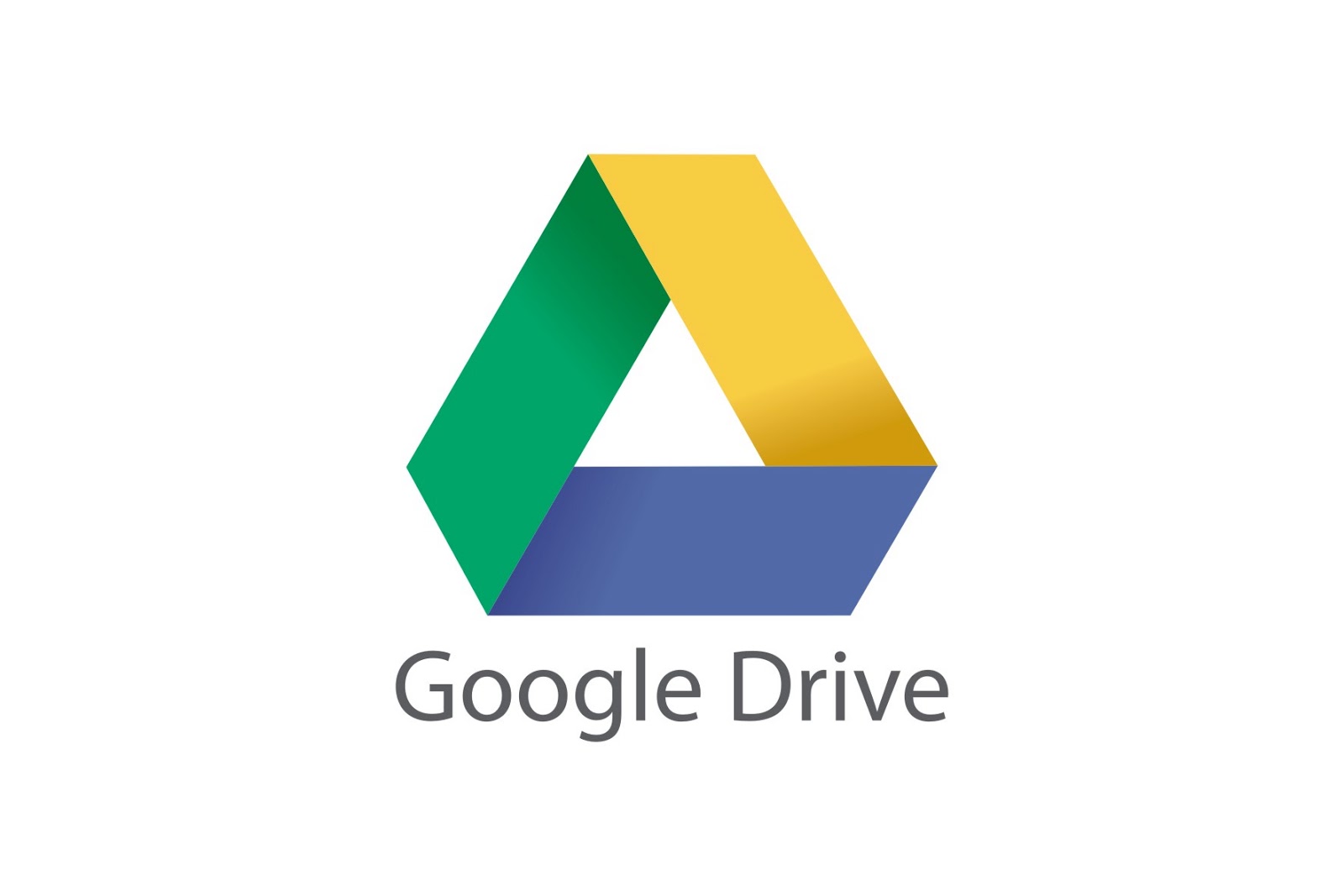 1.    Create a gmail account JUST for School Ex: Lisawilliamsjhs@gmail.com2.    Create a file 3.    Share a file ( sharable links to students to use in Edmodo and load up)Edmodo ( 30 minutes)https://www.edmodo.com/https://edmodoteacherhub.wikispaces.com/file/view/Exec-Summary-Edmodo.pdfhttp://iteachyoucomputers.wikispaces.com/file/view/edmodo.pdfhttps://s3.amazonaws.com/apps.edim.co/edmodo_2015_parents+%281%29.pdfhttp://emergingedtech.com/ebook/EmergingEdTech_Free_Education_Technology_Resources_eBook.pdfEdmodo ( 30 minutes)https://www.edmodo.com/https://edmodoteacherhub.wikispaces.com/file/view/Exec-Summary-Edmodo.pdfhttp://iteachyoucomputers.wikispaces.com/file/view/edmodo.pdfhttps://s3.amazonaws.com/apps.edim.co/edmodo_2015_parents+%281%29.pdfhttp://emergingedtech.com/ebook/EmergingEdTech_Free_Education_Technology_Resources_eBook.pdfActivities for Edmodo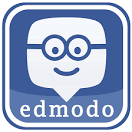 1.    Create an account & group codes2.    Create your 6 groups for classroom3.    Create your first test 4.    Load up files 5.    Connect your Google drive to EdmodoWeebly ( 30 minutes)www.weebly.comhttp://weeblytricks.weebly.com/Weebly ( 30 minutes)www.weebly.comhttp://weeblytricks.weebly.com/1.    Create an Account with weebly (use your gmail.com account)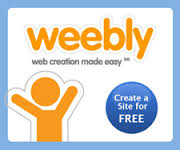 2.    Create a Standard base website setup to load up project samples, projects, classwork, and homework3.    Create the following pagesIntroductionContact PageLearn how to load up files on your website 